Temat. Ojczyzna ma wiele znaczeń. T.Różewicz „Oblicze Ojczyzny”Cele ogólne: rozbudzenie uczuć  patriotycznych, wyzwolenie refleksji o znaczeniu ojczyzny w życiu narodu i każdego człowiekaCele operacyjne:Uczeń:wyjaśnia różnicę pomiędzy ojczyzną i małą ojczyzną,czyta ze zrozumieniem  utwór  liryczny i analizuje go,formułuje wnioski,  współpracuje w grupie.Formy pracy uczniów: indywidualna, zbiorowa, grupowa. Metody I formy pracy: metody aktywne; praca w grupach, burza mózgów, mapa myśli, dyskusja oraz praca indywidualnaPojęcia kluczowe: ojczyzna,  mała ojczyzna.Tok lekcjiWPROWADZENIENotatka biograficzna  (2 min)Uczniowie zapoznają się z notatka biograficzną T. Różewicza. Wklejajądo zeszytu  (notatki są wydrukowane na każdego ucznia) (załącznik nr 1) Pogadanka (3 min)-Co dla was znaczą słowa patriota, Ojczyzna, “mała  ojczyzna”?-Czy uważacie siebie patriotami swojego kraju?- Czym jest  dla was mała i duża Ojczyzna?Praca ze słownikiem (2 min)Uczniowie  odczytują definicje słów “patriota”, “Ojczyzna”Patriota- osoba, która kocha swoją ojczyznę, czuje się jej częścią, działa dla jej dobra i gotowa jest wiele dla niej poświęcićOjczyzna- kraj, który ktoś uważa za swój, bo się w nim urodził, wychował lub mieszka.ROZWINIĘCIE-Czytanie tekstu  wiersza Tadeusza Różewicza ,,Oblicze Ojczyzny” . (załącznik nr 2) (3 min)Ciche czytanie wiersza przez uczniów. Potem przy pomocy nauczyciela wyjaśniają niezrozumiałe słowa.Powtórne czytanie wiersza na głos w chórze z nauczycielem.- Krótka analiza utworu T. Różewicza. ( 5 min)Uczniowie odpowiadają na pytania:a) o jakiej ojczyźnie mówi podmiot liryczny? Jak przedstawił poeta Ojczyznę w swoim utworze? b) czy ojczyzną może być tylko kraj, w którym się mieszka?c) jak podmiot liryczny wspominał swoją małą ojczyznę?    Co podmiot liryczny nazywa w wierszu ,, najbliższą małą Ojczyzną”?d) Dlaczego w wierszu podmiot liryczny mówi, że Ojczyzna to również groby? Co kryje się za tymi   słowami?e) Jak rozumiecie słowa “Ojczyzna się śmieje”?f)  Wytłumaczcie ostatnią strofę wiersza:    ,,Dopiero później rośnie    Krwawi    Boli”Praca w grupach (8 min)1 grupa . Wypełnić  mapę skojarzeń  z hasłem “mała ojczyzna” na podstawie wiersza T. Różewicza „Oblicze ojczyzny”  (załącznik nr 3)2 grupa . Wypełnić  mapę skojarzeń  z hasłem “mała ojczyzna” na podstawie własnych skojarzeń. ( załącznik nr 4)3 grupa . Wypełnić  mapę skojarzeń  z hasłem “Ojczyzna” na podstawie własnych skojarzeń. ( załącznik nr 5)4 grupa. Dobrać synonimy do słowa  Ojczyzna i do  frazeologizmu mała ojczyzna (korzystając ze słownika wyrazów bliskoznacznych)Przewidywane odpowiedzi uczniów: mała ojczyzna → region → wspólnota lokalna → gmina → powiat → obszar → rodzinna miejscowość→ okolica→ terenOjczyzna→ kraj narodzin → ojczyste progi → ziemie ojców →  → kraj rodzinny →państwoKażda grupa przedstawia swoją pracę ( 3 min)Pytanie problemowe: Czym się różn ią pojęcia  ojczyzną i małą ojczyzną? (2 min)PODSUMOWANIE ( 15min)-Zapisać w zeszycie co najmniej 5 pojęć, które oddają sens dzisiejszych zajęć.-Czy Wasza Mała Ojczyzna jest dla Was  ważna?Praca plastyczno-literackaUtworzyć chmurę  wyrazową na temat “Moja mała ojczyzna” w kształcie przedmiotu, z którym ona wam się kojarzy.Wzory : chmury wyrazowe  na temat “Polska”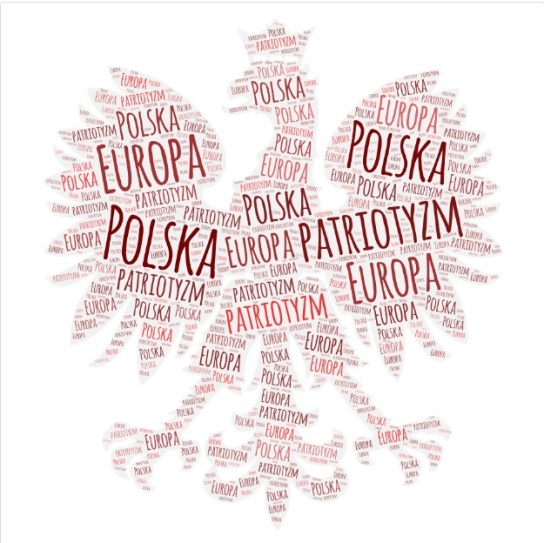 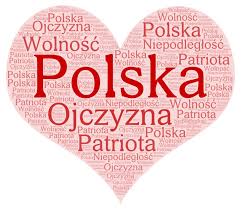 ZADANIE DOMOWE:Wykonać jedno z podanych zadań (na wybór)Wykonaj dowolną techniką portret ukazujący uosobioną Ojczyznę.                                                                 Moja wizja Ojczyzny – praca literacka.                                                                                                                            Jakie fakty z historii małej ojczyzny chciałbyś uwiecznić dla potomności?ZałącznikiZałącznik nr 1 Notatka biograficzna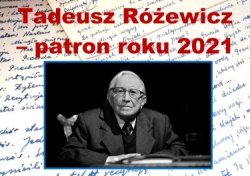 Tadeusz Różewicz (ur. 9 października 1921 w Radomsku, zm. 24 kwietnia 2014 we Wrocławiu) – polski poeta, dramaturg, prozaik i scenarzysta. W 2000otrzymał Nagrodę Literacką „Nike” za tom poetycki Matka .                                                                       W 2021 roku przypada 100. rocznica urodzin Tadeusza Różewicza. Poeta stworzył nowy styl w poezji -wiersz różewiczowski - w którym jest mało środków stylistycznych, nie ma rymów i znaków interpunkcyjnych. Według Różewicza poezja nie ma zachwycać,  tylko wywoływać wstrząs. T. Różewicz  to poeta patriota, który bardzo lubił swoją Ojczyznę.Załącznik nr 2Oblicze ojczyznyOjczyzna to kraj dzieciństwa
Miejsce urodzenia
To jest ta mała najbliższa
OjczyznaMiasto miasteczko wieś
Ulica dom podwórkoPierwsza miłość
Las na horyzoncie
GrobyW dzieciństwie poznaje się
Kwiaty zioła zboża
Zwierzęta
Pola łąki
Słowa owoceOjczyzna się śmiejeNa początku ojczyzna
Jest blisko
Na wyciągnięcie rękiDopiero później rośnie
Krwawi
BoliZałącznik nr 31 grupa . Wypełnić  mapę skojarzeń na podstawie wiersza T. Różewicza „Oblicze ojczyzny”.Załącznik nr 42 grupa . Wypełnić  mapę skojarzeń  z hasłem “mała ojczyzna” na podstawie własnych skojarzeń. Załącznik nr 53 grupa . Wypełnić  mapę skojarzeń  z hasłem “Ojczyzna” na podstawie własnych skojarzeń. 